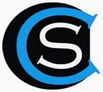 Santa Central EVB’sLOT 6 	Goolagong Priscilla P212 (P)LOT 7 	Goolagong Quinley Q34 (P)LOT 8 	Goolagong Quitee Q112 (P)LOT 9 	Goolagong Qwynn Q156 (P)LOT 10    Goolagong Quill Q114 (P)LOT 23   Goolagong Remedy R24 (AI)(P)LOT 24  Goolagong Rula R29 (AI)(P)LOT 25   Goolagong Roxy R44 (AI)(P)LOT 26   Goolagong Rapunzel R74 (P)LOT 27   Goolagong Regina R255 (P)LOT 28   Goolagong Rhianna R256 (P)LOT 29   Goolagong Rhythm R261 (P)LOT 30   Goolagong Roberta R268 (P)LOT 52   Goolagong Sassy S57 (P)LOT 53   Goolagong Stormi S64 (AI)(P)LOT 54   Goolagong Shiver S72 (P)GESTLENGTHBIRTH WT200DWT400DWT600DWTMAT COWWTDAYS TO CALVINGEMARIBRUMPRBY%IMFEBV+0.30.0-1+4-1+13+4.2-0.8-1.0-1.7+0.6-0.4ACC46%74%63%59%63%53%36%45%50%49%36%52%BIRTHWT200DWT400DWT600DWTMAT COWWTMILKDAYS TO CALVINGEMARIBRUMPRBY%IMFEBV-0.2-1+3+1+15+2+0.6-2.5-0.2-0.8-0.3-0.2ACC69%63%59%64%54%30%36%46%50%49%37%53%BIRTHWT200DWT400DWT600DWTMAT COWWTMILKDAYS TO CALVINGEMARIBRUMPRBY%IMFEBV+1.2+6+11+9+20+6.3+1.4-0.6-1.2+0.8-0.5ACC71%61%58%63%52%35%45%50%49%36%53%BIRTH WT200DWT400DWT600DWTMAT COWWTMILKDAYS TO CALVINGEMARIBRUMPRBY%IMFEBV+0.8+1+5+3-0.8-0.2-0.8+0.2-0.1ACC68%58%56%53%42%49%48%35%51%BIRTH WT200DWT400DWT600DWTMAT COWWTMILKDAYS TO CALVINGEMARIBRUMPRBY%IMFEBV+1.5+10+10+14+1.9+0.3-0.3+0.6+0.2ACC66%51%44%45%26%28%28%21%29%GESTLENGTHBIRTHWT200DWT400DWT600DWTMAT COWWTDAYS TO CALVINGEMARIBRUMPRBY%IMFEBV+0.2-1.0+3+9+7+3.0+1.0+0.60.0+0.5-0.2ACC56%74%62%54%54%35%45%48%46%35%53%GESTLENGTHBIRTH WT200DWT400DWT600DWTMAT COWWTDAYS TO CALVINGEMARIBRUMPRBY%IMFEBV+0.2+1.3+8+14+22-0.4ACC50%70%56%49%50%52%GESTLENGTHBIRTH WT200DWT400DWT600DWTMAT COWWTDAYS TO CALVINGEMARIBRUMPRBY%IMFEBV+2.5+4.2+16+24+30+6.7+2.2-0.9-1.7+0.9-0.3ACC55%73%61%53%52%35%45%48%47%36%52%GESTLENGTHBIRTH WT200DWT400DWT600DWTMAT COWWTDAYS TO CALVINGEMARIBRUMPRBY%IMFEBV+9+15+23+1.2+0.8-0.9-1.9+0.7+0.2ACC51%48%46%35%43%45%44%34%49%BIRTH WT200DWT400DWT600DWTMAT COWWTMILKDAYS TO CALVINGEMARIBRUMPRBY%IMFEBV+1.0+11+17+23+2.9-1.0-1.7+1.1-0.3ACC72%56%48%48%42%45%44%33%49%BIRTH WT200DWT400DWT600DWTMAT COWWTMILKDAYS TO CALVINGEMARIBRUMPRBY%IMFEBV+1.7+14+21+27+2.7-1.0-1.8+1.00.0ACC70%55%47%47%42%45%44%33%49%BIRTH WT200DWT400DWT600DWTMAT COWWTMILKDAYS TO CALVINGEMARIBRUMPRBY%IMFEBV+3.0+12+20+29+0.2-0.6-1.3+0.50.0ACC69%55%49%48%44%47%46%35%51%BIRTH WT200DWT400DWT600DWTMAT COWWTMILKDAYS TO CALVINGEMARIBRUMPRBY%IMFEBV+2.4+16+23+28+2.9+0.6+0.1+0.60.0ACC71%56%49%48%42%44%43%33%49%BIRTH WT200DWT400DWT600DWTMAT COWWTMILKDAYS TO CALVINGEMARIBRUMPRBY%IMFEBV+1.1+7+10+13ACC72%54%46%47%GESTLENGTHBIRTH WT200DWT400DWT600DWTMAT COWWTDAYS TO CALVINGEMARIBRUMPRBY%IMFEBV-0.5+0.2+3+9+7ACC52%74%58%49%50%BIRTH WT200DWT400DWT600DWTMAT COWWTMILKDAYS TO CALVINGEMARIBRUMPRBY%IMFEBV+2.6+13+17+24ACC73%53%46%47%